GENERAL EDUCATION ASSESSMENT REPORT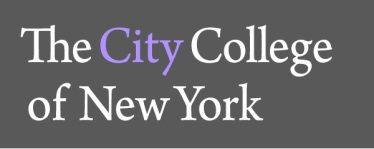 Survey Questions and ResponsesQ1 What General Education course are you teaching this semester?African Heritage and the Caribbean Brazilian ExperienceASIA 10100JWST 10411, Psychology of ReligionSociology 10500ECO 10250THTR213 Theatre History 3Theatre History IWorld Civilization, 1500 - the Present (WCIV10200)WCIV 10100Mus 145Anth 20100 Cross Cultural PerspectivesIntroduction to Theatre ArtsTheatre History 1 (THTR 21100)Introduction to AnthropologyMUS 101 CWorld Civilization 101Intro to TheatreMusic 102, Introduction to World MusicIntroduction to Theatre 13100Music 101History of Theatre 2Intro to TheatreIntroduction to TheatreSpanish 283Q2 Have you taught this course before?Q3 Please indicate if you are (select one)Q4 How many students are in (each section) of your Gen Ed class?Q5 If more than 60 students are in your class, is there a TA?Q6 How familiar are you with General Education learning outcomes for the course you are teaching? Select oneQ7 How familiar are you with the General Education requirement at the college and how your course fits within it?Q8 How did you receive information about General Education outcomes and requirements for your class? Select all that applyQ9 Does your department offer any training/support materials for instructors teaching Gen Ed?Q10 Does your department model/mandate/prescribe curriculum for the course you teach?Q11 Does your department specify/require any specific textbook/reading materials for the course?Q12 Does your course syllabus contain General Education information relevant to your course?Q13 What is the total number of pages of finished, polished writing students complete in your class?Q14 What types of writing assignments do students complete in your class?Q15 How do you assess the critical thinking skills of students in your class? Select all that apply.Q16 Are students required to conduct research – primary or secondary – in your course?Q17 In your opinion, and on a scale of 0 (for none) to 10 (a lot), how has the course you taught this semester helped improve students’ learning/proficiency in relation to:Q18 With regards to the General Education Program, would you find faculty development helpful?Q19 What could we do to improve General Education Program at City College?Say more about it. I never heard about it until going through this process.A simple email/pamphlet at the start of the semester, pointing out the position of my class within the GenEd requirements, and where I could find support if needed would be helpful.In a large section of ECO 10250, it is impossible to grade writing assignments from 250-300 students. Even with one instructor and 3 TAs, that's just simply too much to read given the pay for staff and TAs.This course combines Gen Ed with a requirement for Theatre majors. These are quite different goals. A specific one semester Gen Ed Theatre History course seems like it would be better able to serve the vast majority of students (32 out of 40 were non-majors in my class this semester).It would be nice if faculty could meet to talk about their approaches to teaching this course. It would help me to know how others have taught the course in the past and what kinds of writing assignments, quizzes, and exams people have assigned.Most of my students were upper level. I found them to be more open to ideas than when I have taught freshmen at CCNY. I would suggest that with regard to cultural and global issues, the students are better off taking these courses after their freshman yearReduce class size (from 40 to 25) Subsidize field trips Install computer/media cabinet in classrooms Improve wireless service Upgrade iMedia computers Give access to theater studios for select class activitiesLet faculty members know earlier if you will require something of them, such as handing in ungraded papers of the first seven students on the roster.Offer best models and practices approachIncrease instructors payI think we could do more workshops, instructors could share results and methods of evaluation with others as well as with the Education DepartmentSmaller classesMore examples of class activities that suit education needsPerhaps a quick one-hour session for all educators who are teaching Gen Ed courses just to acclimate them to the program. If it happened before classes started, I would strongly suggest a meal to accompany this meeting, so that everyone understands the critical role the Gen Ed program plays in the curriculum and for our students.Q10 Other commentsMy class could have improved students' writing more if I had fewer students. I would then have more time to address writing issues with individual students.Delighted to have been given the opportunity to apply for a few more GenEd courses for our program. It means a lot to us.I'm very interested in learning how we can make this an even more valuable general education course. I'm also teaching a smaller section (only 30 students) in addition to being a TA for the jumbo section with 280 students in the fall, so it will be good to see how smaller class sizes facilitate more writing.I am a Graduate Teaching Fellow who will continue on as an Adjunct Instructor in the fall and I would like to say that I do not think it's a good policy that neither the Graduate Center nor the CCNY History Department provide any training for people like me who, prior to starting here three years ago, had never taught before. I have improved a great deal over the years but I still feel bad for the students during my first semesters when I had no idea what I was doing, no training, no support, and no oversight (save for the once a semester observation). There must be some way to prepare graduate students for this, either at the GC or at CCNY, and I truly hope that either institution begins to provide training in the future. As I see it, neglecting to do this is unethical.Lively class discussions are more difficult to achieve with a class size larger than 25. Students on the perimeter of the class tend to withdraw.I did not appreciate having this reporting requirement sprung on me at the very end of the semester. Advance notice would have helped.PurposeFaculty survey Materials used, n: 24 survey responses from faculty teaching Gen Ed courses Rubric/Scoring standard used: 20 questions via Survey MonkeyDate of assessment:Spring 2016 and Fall 2016Report by:Ana Vasovic, General EducationGOALThe goal of his project was to survey faculty activities in and opinions about General Education program. This activity was part of a larger assessment project to evaluate the effectiveness of the General Education curriculum in terms of student learning in Flexible Core courses. OVERVIEWTwenty four instructors teaching MUS 101, 102, 145, THTR 131, 211, 212, 213, SPAN 283, BLST 102, ASIA 101, JWST 10411, SOC 105, ANTH 101, 201, ECO 10250 and WCIV in spring 16 and fall 16 semesters responded to the online survey. The survey was designed to elicit responses thatidentify characteristics of Gen Ed courses (small vs. large, part-time vs. full-time instructors, prescribed curriculum/course materials, support for faculty…)gauge faculty understanding of Gen Ed expectations obtain faculty opinion about student learningoffer recommendations for improvement of the programFINDINGS SUMMARYThe survey responses indicate that: The majority of the instructors teaching Gen Ed Flexible Core courses in the given semesters are experienced, part-time faculty.Most of them understand the expectations/outcomes of the Gen Ed course they teach.Many don’t understand how that course fits within the General Education requirement. The majority of the Gen Ed classes have between 36 and 60 students. About 40% of instructors receive training/support materials from their department.About 60% of instructors follow a prescribed curriculum, but only 30% are required to use a specific book. Almost all (96%) instructors include General Education information on their course syllabus.All of the courses include a writing requirement, with most asking for 6 or more pages of finished, polished writing. The writing assignments are most commonly essays, reaction papers, short paragraphs, research papers, creative pieces and journaling. In addition to writing, critical thinking is also assessed in these classes mostly through evaluation of written work, but also through class participation, small group discussions, essay exams and multiple choice exams.About 70 % of instructors require students to conduct either primary or secondary research. Most of the instructors feel that their course helps, at least somewhat, in development of students’ writing, critical thinking, and information literacy skills as well as the content knowledge. About 50% feel that their course significantly contributes to improvement of students’ writing skills, 87% feel so about the critical thinking skills, 78% about research, while 90% feel students’ disciplinary knowledge is significantly improved. The majority, almost 90%, would find faculty development in terms of Gen Ed helpful. Faculty suggestions for improvement of Gen Ed Program included:Organizing  an orientation session for Gen Ed faculty; Providing a pamphlet/email at the start of the semester on Gen Ed curriculum, suggested class activities and supports available; OrganizingFaculty workshops for sharing experiences/best practices; and offering smaller classes. CONCLUSIONS AND RECOMMENDATIONSThis survey confirmed the findings of other assessments that stronger support for faculty teaching Gen Ed is needed. Instructors desire to continue improving their teaching and would welcome additional resources and support in order to better align their curriculum and pedagogy with Gen Ed expectations. Therefore, in addition to the semesterly email sent to faculty by the Gen Ed office and to orientation sessions offered by some departments (Art, Philosophy, History, English), the Office of General Education will:Organize “Gen Ed 101” sessions at the beginning of every semester  to include:Curriculum overviewGoals/Learning outcomes per category Scoring Rubrics for used in learning outcomes assessmentAssessment overview and latest findingsGoal of making a coherent writing experience in Gen Ed; coordinated writing assignmentsCoordinate with the English Department in developing WAC workshop(s)Develop a Gen Ed pamphlet/handbook for faculty and students Answer Choices–Responses–Yes79.17% (19)No20.83% (5)Answer Choices–Responses–Full Time faculty20.83% (5)Part time faculty79.17% (19)Answer Choices–Responses–35 or less20.83% (5)36-6058.33%  (14)61-10016.67%(4)More than 1008.33% (2)Answer Choices–Responses–Yes21.74% (5)No8.70% (2)Does not apply69.57% (16)Answer Choices–Responses–Not at all4.17%(1)Somewhat familiar29.17% (7)Well informed66.67% (16)Answer Choices–Responses–Not at all13.04% (3)Somewhat familiar39.13% (9)Well informed47.83% (11)Answer Choices–Responses–Department Chair41.67% (10)Course coordinator37.50% (9)Gene Ed office/website29.17% (7)Faculty Handbook8.33% (2)Other20.83% (5)I received no information12.50% (3)Answer Choices–Responses–Yes41.67% (10)No58.33% (14)CommentsIf my department offers support materials, I am not aware of them.Intra faculty communicationNot that I know of, but that doesn't mean it doesn't exist.Low-Stakes Writing Assignment suggestions booklet from Prof SyrrakosSample syllabus, verbal help from other instructorsInitial, hour long orientation with follow-up email discussionKathleen Potts supplied me with the requirements and a sample syllabus.Faculty have shared best practices and syllabi with meTo the best of my knowledge, workshopsI received a sample syllabus when I first started.Syllabus from previous classes and personal feedbackAnswer Choices–Responses–Yes62.50% (15)No37.50% (9)Answer Choices–Responses–Yes29.17% (7)No70.83% (17)Answer Choices–Responses–Yes95.83% (23)No4.17% (1)Answer Choices–Responses–None0.00% (0)Less than 516.67% (4)6-1037.50% (9)More than 1045.83% (11)Answer Choices–Responses–Journaling25.00% (6)Short paragraph37.50% (9)Short essay (1-3 pages) or long essay (4-6 pages)95.83% (23)Summary12.50% (3)Reaction paper83.33% (20)Explication de texte/close reading12.50% (3)Book review4.17% (1)Research paper25.00% (6)Letter (post card, personal letter, business letter)0.00% (0)Creative piece (poem, song, fairy tale, short story, pastiche)20.83% (5)Portfolio4.17% (1)Other12.50% (3)None0.00% (0)Answer Choices–Responses–Evaluation of written work100.00% (24)Essay exams41.67% (10)Multiple choice exams41.67% (10)Small groups/debates58.33% (14)Participation in class discussions91.67% (22)Other25.00% (6)Not assessed0.00% (0)Answer Choices–Responses–Yes70.83% (17)No29.17% (7)–0–1–2–3–4–5–6–7–8–9–10––Writing skills0%00%04%10%04%14%113%329%725%64%117%4–Critical thinking skills0%00%00%00%00%04%10%08%229%725%633%8–Information literacy skills0%00%00%00%00%013%34%18%221%525%633%8–Disciplinary area of your course0.00%00.00%00.00%00.00%00.00%04.17%10.00%04.17%116.67%412.50%362.50%15Answer Choices–Responses–Yes87.50% (21)No12.50% (3)